ПРОЕКТ ВНЕСЕНИЯ ИЗМЕНЕНИЙВ ПРАВИЛА ЗЕМЛЕПОЛЬЗОВАНИЯ И ЗАСТРОЙКИ ГОРОДСКОГО ОКРУГА ГОРОД МИХАЙЛОВКА ВОЛГОГРАДСКОЙ Проект внесения изменений подготовлен отделом архитектуры и градостроительства администрации городского округа город Михайловка Волгоградской области.1. Общие положения по подготовке проекта внесения изменений в Правила землепользования и застройкиИзменения в Правила землепользования и застройки городского округа город Михайловка Волгоградской области, утвержденные решением Михайловской городской Думы от 12.04.2013 №795 вносятся с целью исполнения поручения Губернатора Волгоградской области (перечень поручений № 11-15/10849 от 22.08.2019) на основании постановления администрации городского округа город Михайловка Волгоградской области от 02.12.2019 № 3616 «О подготовке проекта внесения изменений в Правила землепользования и застройки городского округа город Михайловка Волгоградской области».Проект внесения изменений разработан на основе: ранее разработанных Правил землепользования и застройки городского округа город Михайловка Волгоградской области (утверждены Решением Михайловской городской думы от 03.04.2013 №795); 2.  Изменения, вносимые в Правила землепользования и застройкиВ Правила землепользования и застройки вносятся следующие изменения:установление в границах формируемых земельных участков:- ориентировочной площадью 60000 кв.м. в г. Михайловка, 0 метров по направлению на северо-запад от земельного участка с кадастровым номером 34:37:010134:12;- ориентировочной площадью 50000 кв.м., в г. Михайловка, 0 метров по направлению на северо-восток от земельного участка с кадастровым номером 34:37:010134:37 территориальных зон ИТ-1Н и ИТ-1 соответственно. Территориальные зоны устанавливаются с целью размещения объектов придорожного сервиса вдоль Объезлной дороги: объекты торговли, гостиничного обслуживания, обслуживания и ремонта автотранспорта.Схема расположения формируемых земельных участков, в отношении которых планируется изменение территориального зонирования.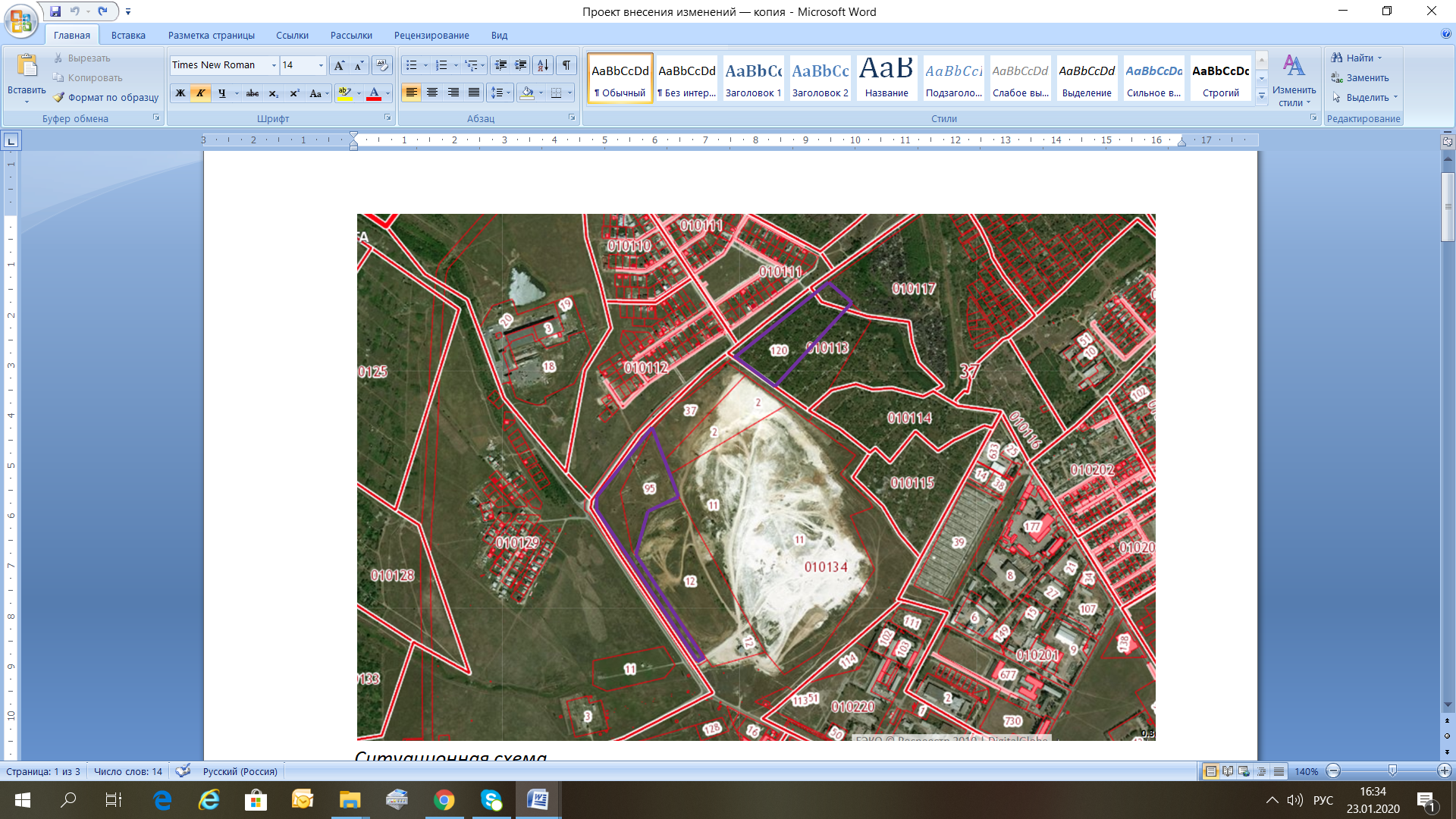 Подготовил: начальник отдела архитектуры и градостроительства                                                               Е.В. Дарищевва